				Vu l’article 4.2 de la charte du contrôle des connaissances 				La Présidente de l’Université Toulouse Jean-JaurèsArrêteArticle 1 : Sont désignés membres du Jury de :  Licence   Licence professionnelle   Master   Diplôme d’UniversitéDomaine :   _________________________________________________________________________________________________________________________Mention :   _________________________________________________________________________________________________________________________Parcours (le cas échéant) :   __________________________________________________________________________________________________________Au titre de l’année universitaire :   ___________________________________________________________________________________________________ Mme  M.     NOM : ________________________________________PRÉNOM : ____________________________________ GRADE : ________________ Mme  M.     NOM : ________________________________________PRÉNOM : ____________________________________ GRADE : ________________ Mme  M.     NOM : ________________________________________PRÉNOM : ____________________________________ GRADE : ________________ Mme  M.     NOM : ________________________________________PRÉNOM : ____________________________________ GRADE : ________________ Mme  M.     NOM : ________________________________________PRÉNOM : ____________________________________ GRADE : ________________ Mme  M.     NOM : ________________________________________PRÉNOM : ____________________________________ GRADE : ________________ Mme  M.     NOM : ________________________________________PRÉNOM : ____________________________________ GRADE : ________________ Mme  M.     NOM : ________________________________________PRÉNOM : ____________________________________ GRADE : ________________ Mme  M.     NOM : ________________________________________PRÉNOM : ____________________________________ GRADE : ________________ Mme  M.     NOM : ________________________________________PRÉNOM : ____________________________________ GRADE : ________________Article 2 : Le jury est présidé par : Mme  M.     NOM : ________________________________________PRÉNOM : ____________________________________ GRADE : ________________Article 3 : Le Directeur Général des Services de l’Université Toulouse – Jean Jaurès est chargé de l’exécution des dispositions du présent arrêté								Toulouse, le …………………………………………….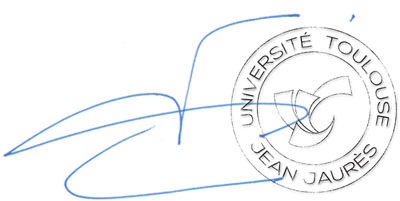 La Présidente,									Emmanuelle Garnier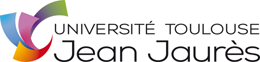 	Année universitaire 20     - 20         5, allée Antonio Machado
31058 TOULOUSE Cedex 9ArrÊtÉ de jury De diplÔmeArrÊtÉ de jury De diplÔme